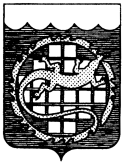 ПРОТОКОЛсовместного   заседания  межведомственной комиссии по                 противодействию   коррупции    Озерского    городского     округа.г. Озерск Челябинской областиПредседательствующий  –  Калинин  Александр  Алексеевич,   глава   Озерского                                            городского округа;Заместитель председателя – Качан   Павел   Юрьевич,    глава      администрации                                             Озерского городского округа;Секретарь – Лисков  Игорь   Валерьевич,   начальник   службы   безопасности   и                                              взаимодействия  с  правоохранительными   органами                                            администрации  Озерского городского округа;Приглашенные: 1.  Горюнов Владимир Анатольевич, директор ММУП ЖКХ пос. Новогорный Озерского городского округа;2.   Коршунов Дмитрий Геннадьевич начальник отдела администрации Озерского городского округа по пос. Новогорный Озерского городского округа;3.  Каюрин Александр Михайлович начальник Управления ЖКХ администрации Озерского городского округа; 4.   Голобородов Олег Александрович, директор ММПКХ;ПОВЕСТКА ДНЯ:1.Вопрос:  Анализ материалов контрольных органов о нецелевом использовании и неэффективном расходовании бюджетных средств.Выступает с докладом:  Люков Андрей Юрьевич, председатель контрольно-счетной палаты Озерского городского округа (до 7 минут);  2. Вопрос: Отчет   о   проделанной   работе   за    2014   год    и      планахвзаимодействия на 2015 год отдела   администрации  Озерского   городского округа по поселку Новогорный и  ММУП  ЖКХ п. Новогорный.Выступают с докладом: -  Горюнов Владимир Анатольевич, директор ММУП ЖКХ пос. Новогорный Озерского городского округа (до 7 минут);- Коршунов Дмитрий Геннадьевич начальник отдела администрации Озерского городского округа по пос. Новогорный Озерского городского округа (до 7 минут);3. Вопрос: Проведение анализа заявлений и обращений граждан, поступающих в ММПКХ, Управление ЖКХ и администрацию Озерского городского округа, а также результатов их рассмотрения на предмет наличия информации о фактах коррупции со стороны муниципальных служащих Озерского городского округа. Выступают с докладом:   - Черкасов Валерий Васильевич, заместитель главы администрации Озерского городского округа  (до 7 минут);- Каюрин Александр Михайлович начальник Управления ЖКХ администрации Озерского городского округа (до 7 минут); -  Голобородов Олег Александрович, директор ММПКХ (до 7  минут);Заседание комиссии открыл А.А. КалининПо первому вопросу слушали: - Доклад Люкова Андрея Юрьевича, председателя контрольно-счетной палаты Озерского городского округа (доклад представлен);Выступили: Калинин А.А., Качан П.Ю., Ланге О.В., Люков А.Ю., Панкратов А.В.По второму вопросу слушали: - доклад Горюнова Владимира Анатольевича, директора ММУП ЖКХ пос. Новогорный Озерского городского округа (доклад представлен);- доклад Коршунова Дмитрия Геннадьевича, начальника отдела администрации Озерского городского округа по пос. Новогорный (доклад представлен);Выступили: Калинин А.А., Качан П.Ю., Горюнов В.А., Коршунов Д.Г., Панкратов А.В., Балев С.А., Люков А.Ю.По третьему вопросу слушали:  - доклад Черкасова Валерия Васильевича, заместителя главы администрации Озерского городского округа (доклад представлен); - доклад Каюрина Александра Михайловича начальника Управления ЖКХ администрации Озерского городского округа (доклад представлен); -  Голобородова Олега Александровича, директор ММПКХ (доклад представлен);Выступили: Калинин А.А., Панкратов А.В., Балев С.А., Качан П.Ю., Черкасов В.В.,РЕШИЛИ:Администрации Озерского городского округа проконтролировать исполнение Решения Собрания депутатов Озерского городского округа от 29.05.2013 № 90 «О реализации положений Федерального закона от 18.07.2011 года № 223–ФЗ «О закупках товаров, работ, услуг отдельными видами юридических лиц» муниципальными унитарными предприятиями Озерского городского округа». В целях укрепления дисциплины и повышения ответственности руководителей муниципальных предприятий  и муниципальных учреждений за сохранность муниципальной собственности, а также за состоянием дел предприятий и учреждений, руководствуясь положениями Федерального закона от 14.11.2002 № 161-ФЗ «О государственных и муниципальных унитарных предприятиях», Федерального закона от 06.12.2011 № 402-ФЗ «О бухгалтерском учете» рекомендовать руководителям предприятий и учреждений разработать и утвердить порядок передачи документов бухгалтерского учета при смене руководителя и главного бухгалтера, в том числе с утверждением формы акта приема-передачи документов.В 2015 году начальнику отдела администрации Озерского городского округа по поселку Новогорный – Коршунову Д.Г. и начальнику  ММУП  ЖКХ п. Новогорный – Горюнову В.А. организовать ежедневное (плановое) взаимодействие по вопросам жилищно-коммунальных условий жизнедеятельности поселка Новогорный Озерского городского округа. Провести анализ задолженности за жилищно-коммунальные услуги жителей поселка, при выявлении признаков коррупционной направленности, материалы направлять по подследственности в правоохранительные органы.  На системной основе продолжить сбор и анализ информации коррупционного характера поступающей от заявителей в адрес Управления  ЖКХ,    ММПКХ  и  администрации  Озерского   городского Округа, с последующим заслушиванием о выработанных решениях и принимаемых мерах, с целью недопущении коррупции. Руководителям предприятий жилищно-коммунальной сферы повысить эффективность взимания долгов с юридических и частных лиц, используя широкие возможности правоохранительных органов, судебных приставов и судебной системы.Председатель комиссии			                       	А.А. КалининСекретарь                                                			И.В. ЛисковРасчет  рассылки: 1.Аксенова Вера Александровна, председатель Общественной палаты Озерского городского округа;2.Аксенова Светлана Николаевна, начальник отдела кадров и муниципальной службы администрации Озерского городского округа; 3.Волошин Николай Владимирович, председатель Ассоциации работодателей и предпринимателей Озерского городского округа;4.Вяткина Елена Юрьевна, главный редактор МУП «Редакция газеты «Озерский вестник»;5.Панкратов Алексей Владимирович, начальник отделения экономической безопасности и противодействия коррупции Управления МВД России по ЗАТО г. Озерск Челябинской области;	6.Гунина Наталья Викторовна, начальник правового управления администрации  Озерского  городского  округа;7. Качан Павел Юрьевич, глава администрации  Озерского  городского  округа;8.Ланге  Олег  Владимирович,  заместитель  главы   администрации  Озерского  городского  округа;  9. Лисков   Игорь   Валерьевич,     начальник       службы      безопасности      ивзаимодействия с правоохранительными  органами  администрации  Озерского городского округа;10.Люков Андрей Юрьевич, председатель контрольно-счетной палаты Собрания депутатов  Озерского  городского  округа;11.Полетаев Геннадий Рудольфович, заместитель председателя Собрания депутатов Озерского городского округа;12.Черкасов Валерий Васильевич, заместитель главы администрации Озерского городского округа;13.Минаев Сергей Александрович, начальник отдела УФСБ России по Челябинской области в г. Озерск, полковник.14.Шорин Александр Владимирович, прокурор ЗАТО г. Озерск, старший советник юстиции;15.Ревякин Сергей Викторович, начальник Управления  МВД России по ЗАТО г. Озерска Челябинской области, полковник полиции;16.Каюрин Александр Михайлович, начальник Управления ЖКХ администрации Озерского городского округа;17.ГорюновВладимир Анатольевич, начальник директор ММУП ЖКХ пос. Новогорный Озерского городского округа;18.Коршунов Дмитрий Геннадьевич начальник отдела администрации Озерского городского округа по пос. Новогорный; 19.Голобородов Олег Александрович, директор ММПКХ;Председатель  комиссии по противодействию коррупции 			А.А. Калинин25   ноября 2014  года. ГЛАВА ОЗЕРСКОГО ГОРОДСКОГО ОКРУГАЧЕЛЯБИНСКОЙ ОБЛАСТИ25 ноября 2014 г.                                          № 3Присутствовали:  начальник отдела кадров имуниципальной  службы   администрацииОзерского городского округа-председатель Ассоциации работодателей и предпринимателей Озерского городского округа-главный редактор МУП «Редакция газеты «Озерский вестник»-начальник отделения экономической безопасности и противодействия коррупции Управления МВД России по ЗАТО г. Озерск Челябинской области-начальник правового управления администрации Озерского городского округа-Аксенова СветланаНиколаевна (по согласованию);Волошин Николай Владимирович (командировка);Вяткина Елена Юрьевна (по согласованию);Панкратов Алексей Владимирович (по согласованию);Гунина Наталья Викторовна (командировка);заместитель  главы   администрации  Озерского  городского  округа -  Ланге  Олег  Владимирович (по согласованию); начальник контрольно-счетной палаты Собрания депутатов   Озерского  городского  округа -председатель  Общественной палаты Озерского городского округа-заместитель председателя собрания депутатов Озерского городского округа-Люков Андрей Юрьевич (по согласованию); Аксенова Вера Александровна (по согласованию);Полетаев Геннадий Рудольфович (отпуск);заместитель    главы        администрации   Озерского городского округа -  заместитель прокурора ЗАТО г. Озерск Челябинской области - Черкасов Валерий Васильевич (по согласованию);Балев Сергей Анатольевич (по согласованию);